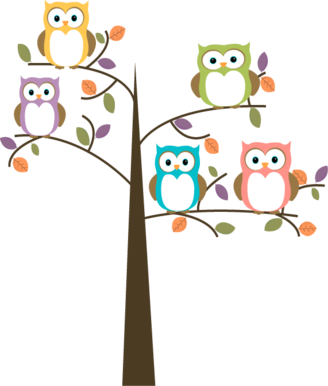 Nursery NewsletterSession 2016/17-Term 3Dear Parents and Carers,Welcome back to our returning children and families after the Christmas holidays.  The children have come back very excited about their Santa gifts!  Staff would also like to say a big THANK YOU for the lovely gifts received and kind words written in Christmas cards, you have all been very kind.  We would also like to offer a warm welcome to the new children and their families joining us here at Fishermoss.  Term 2 was a very busy term and the highlight for us all I think was the Christmas Concerts and Christmas Parties.  They went very well and were a great deal of fun, with just a little bit of stress to keep us on our toes!Term 3 has got off to a very busy start. After reviewing our Talking Thinking Floor Books, we thought we would focus on Day and Night as a topic.  This led to us reading the story, Owl Babies.  The story generated a great deal of interest and discussion.  We have responded by focusing our learning on owls as nocturnal creatures.  We have used the computer, I-pad and information books to learn lots of things about owls and their night time behaviour.  We have practised a variety of skills while participating in owl activities. We aim to incorporate the following into our nursery planning during term 3, Burns Celebrations, Valentine’s Day, Pancake Day, Fair Trade Fortnight, Mother’s Day, Red Nose Day and Easter.  We will plan for each of these by looking at our 8 curricular areas and responding to the children’s interests.Snack fees – Envelopes with the amount of snack fees to be paid will be sent home within the next couple of weeks.  As a reminder, if you know your child will not be attending nursery for a period of time, we will not charge snack fees, for those who have already paid we will reimburse any money owed.We will be trying to use our outside space more frequently over the next 2 terms and would request your co-operation in providing warm suitable clothing for your child to wear.  It would also be useful for your child to wear clothing that supports them to dress and undress, encouraging independence in their personal care.As I’m sure everyone is aware by now, registration for entry to P1 for session 2017/18 has been taking place over the last week and registration for an Early Learning and Childcare place takes place from the 23rd of January until the 3rd of February.  It is necessary for children already attending our setting to re-apply.  You can do this by visiting the office, at the entrance to the school, during those dates.Mrs Gill, our Principal Teacher continues to visit us frequently during the term.School will be closed for the mid-term holidays on Thursday the 9th, Friday the 10th and Monday the 13th of February.  School will remain closed on Tuesday the 14th and Wednesday the 15th of February for staff to attend in-service training.  Our last day of term before the Easter holidays is Friday the 31st of March.  Term 4 commences on Tuesday the 18th of April.As always we would like to remind parents and carers that if you have any concerns or information regarding your child, do not hesitate to approach a member of staff for a chat.Kind RegardsThe Early Learning and Childcare Team